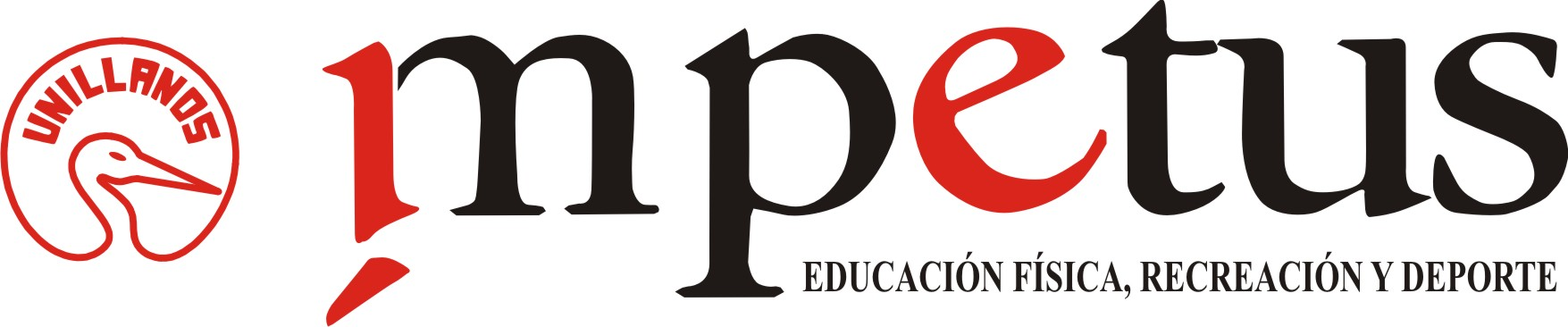 DATOS DE AUTORES(Llenar un formato por cada autor)Licenciatura en Educación Física y Deportes, Universidad de los LlanosKm. 12 vía Puerto López. Vereda Barcelona. Villavicencio, Meta, Colombiarevistaimpetus@unillanos.edu.co ISSN: 2011-4680NombresApellidos:Fecha de nacimiento:Documento de identidad:NacionalidadCorreo electrónico:Teléfono de contacto:Celular:Citación AutorFormación Académica:Pregrado:Pregrado:Pregrado:Formación Académica:Posgrado:Posgrado:Posgrado:Formación Académica:Magíster:Magíster:Magíster:Formación Académica:Doctorado:Doctorado:Doctorado:Formación Académica:PosdoctoradoPosdoctoradoPosdoctoradoFiliaciación InstitucionalVínculo laboralCODIGO ORCIDH5POPGOOGLE SCHOLARPublicaciones recientes(2 años):Proyectos de investigación terminados y en curso: